Притча о материнском сердце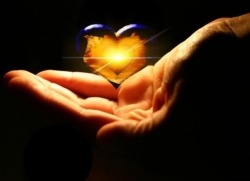 Есть одна старая, мудрая притча о том, насколько безграничной и самоотверженной бывает сила материнской любви. Никакие преграды не смогут удержать это чувство, ничто, никогда его не изменит. Тот миг, когда рождается маленький ребенок, и мать берет его на руки, и становится смыслом для жизни любой женщины. И эта притча рассказывает именно о такой матери.Мальчик Роми родился в очень хорошей семье, где родители не только любили друг друга, но и уважали. Малыша окружили нежностью, любовью, и ребенок рос умным, добрым и отзывчивым.Когда пришло время, уже юношей, Роми встретил свою первую любовь. Виола, так звали девушку, действительно была прекрасна как чистое зимнее утро. Стройная, ладная фигурка, небесного цвета глаза, густые, золотистые волосы – редкая красота досталась девушке. Роми в момент понял, что это – его самое большое чувство. Нельзя сказать, что Виоле он был противен, нет, но эта девушка смотрела на него свысока, как бы играя.Чуткое сердце матери уловило что-то тревожное, когда ее сын рассказал ей о своих чувствах. Но Роми был так влюблен, так безоблачно счастлив, что мать смирилась. Но наступил день, когда ее сын пришел домой мрачнее тучи. Мать замерла, почуяв неладное.- Что с тобой, любимый? Почему ты так печален? Что случилось?Юноша, привыкший ничего не скрывать от своей матери, рассказал ей причину своей грусти.- Мама, ты для меня самый добрый, самый милый человек. И именно такой я представлял себе Виолу. Когда она смотрит на меня, мир приобретает новые краски – птицы поют, ветер дышит, родники журчат. Но моя девушка не верит в силу моего чувства. Ей нужны доказательства. Она требует, чтобы я его доказал. И знаешь как, мама? Она просит принести ей твое сердце, мама! Но разве так можно?Тяжесть сковала сердце матери. Собрав волю в кулак, она улыбаясь, сказала своему страдающему сыну:- Милый, так нельзя. Конечно, любовь – это путь, пройдя которым человек познает себя. Более того, весь мир существует только благодаря любви. Но это опасный путь, так как, доверяя себя, нужно научиться доверять и другому, и этот другой, в твоем случае, Виола, должны заслуживать как доверия, так и чувств. Подумай, может, ты ошибся в своем выборе? Она действительно прекрасна, но так ли она хороша как человек? Она должна понимать, когда женщина рождает ребенка, она передает ему часть своего сердца. И желать смерти матери неправильно. Подожди, может, это просто недоразумение.Но время ничуть не изменило настроя девушки, наоборот. Оказалось, что, одарив Виолу внешне, создатель не задумался о том, чтобы она была так же прекрасна и внутри. Казалось, что натура ядовитой кобры скрывалась под чистым ликом девушки.День за днем юноше становилось только хуже, из веселого, общительного сына он превратился в мрачного, замкнутого молодого человека. Мать невыносимо страдала, глядя на его изменившееся лицо. И боль страданий была велика, так как мать знала, что может вернуть улыбку на его лицо. Безысходность вставала каждое утро вместе с ней с постели, и она же ложилась с ней спать. В один день мать не выдержала:- Не могу я больше видеть твою печаль. Моя жизнь, которая в тебе, потеряла смысл. Возьми мое сердце – отдай своей возлюбленной!И мать, произнеся эти слова, вырвала свое сердце и из последних сил протянула его сыну. Юноша, держа его в своих дрожащих руках, даже не осознал, что произошло. Однако, сделав шаг, от нахлынувших на него чувств, Роми споткнулся и чуткое, еще теплое сердце его матери спросило:- Милый, тебе не больно? Аккуратнее, родной!И тут Роми понял свою ошибку. Боль сковала сердце юноши. Что же он наделал?! Как он мог позволить кому-то встать между ним и матерью? Как же можно было польститься на какую-то красотку, которая лишила его самого близкого человека?Не совершайте такой ошибки, ведь на всем свете нет ничего чище, священнее любви матери.